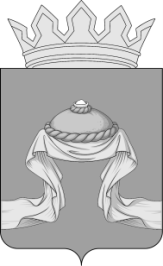 Администрация Назаровского районаКрасноярского краяПОСТАНОВЛЕНИЕ«10» 08 2022                                    г. Назарово                                      № 263-п      О внесении изменений в постановление администрации Назаровского района от 29.10.2013 № 578-п «Об утверждении муниципальной программы Назаровского района «Реформирование и модернизация жилищно-коммунального хозяйства и повышение энергетической эффективности»В соответствии со статьей 179 Бюджетного кодекса Российской Федерации, постановлением администрации Назаровского района от 17.11.2021 № 320-п «Об утверждении Порядка принятия решений о разработке муниципальных программ Назаровского района, их формировании и реализации», постановлением администрации Назаровского района от 19.09.2013 № 480-п «Об утверждении перечня муниципальных программ администрации Назаровского района», руководствуясь статьями  15 и 19 Устава Назаровского муниципального района Красноярского края, ПОСТАНОВЛЯЮ:	1. Внести в постановление администрации Назаровского района от 29.10.2013 № 578-п «Об утверждении муниципальной программы Назаровского района «Реформирование и модернизация жилищно-коммунального хозяйства и повышение энергетической эффективности» следующие изменения:1.1. В муниципальной программе Назаровского района «Реформирование и модернизация жилищно-коммунального хозяйства и повышение энергетической эффективности»:1.1.1. Строку 10 Раздела 1 Паспорт муниципальной программы Назаровского района «Реформирование и модернизация жилищно-коммунального хозяйства и повышение энергетической эффективности» изложить в новой редакции:1.1.2. Приложение 1 к муниципальной программе Назаровского района «Реформирование и модернизация жилищно-коммунального хозяйства и повышение энергетической эффективности» изложить в новой редакции согласно приложению 1 к настоящему постановлению;1.1.3. Приложение 2 к муниципальной программе Назаровского района «Реформирование и модернизация жилищно-коммунального хозяйства и повышение энергетической эффективности» изложить в новой редакции согласно приложению 2 к настоящему постановлению;1.1.4. Строку 8 раздела 1 Паспорт подпрограммы «Развитие и модернизация объектов коммунальной инфраструктуры Назаровского района» приложения 3 к муниципальной программе Назаровского района «Реформирование и модернизация жилищно-коммунального хозяйства и повышение энергетической эффективности» изложить в новой редакции:1.1.5. Пункт 2.7. раздела 2 подпрограммы «Развитие и модернизация объектов коммунальной инфраструктуры Назаровского района» «Ресурсное обеспечение подпрограммы» приложения 3 к муниципальной программе «Реформирование и модернизация жилищно-коммунального хозяйства и повышение энергетической эффективности» изложить в новой редакции:«2.7. Ресурсное обеспечение подпрограммыРасходы подпрограммы формируются за счет средств районного и краевого бюджетов.Общий объем финансирования подпрограммы составляет 7978,6 тыс. рублей, в том числе:- 1750,0 тыс. рублей – средства краевого бюджета;- 6228,6 тыс. рублей – средства районного бюджета.Объем финансирования по годам реализации муниципальной программы:2021 год – 5978,6 тыс. рублей, в том числе:- 1750,0 тыс. рублей – средства краевого бюджета;- 4228,6 тыс. рублей – средства районного бюджета;2022 год – 2000,0 тыс. рублей, в том числе:- 2000,0 тыс. рублей – средства районного бюджета;2023 год – 0 тыс. рублей;2024 год – 0 тыс. рублей.»;1.1.6. Приложение 2 к подпрограмме «Развитие и модернизация объектов коммунальной инфраструктуры Назаровского района» изложить в новой редакции согласно приложению 3 к настоящему постановлению;1.1.7. Строку 8 раздела 1 Паспорт подпрограммы «Обеспечение населения Назаровского района чистой питьевой водой» приложения 4 к муниципальной программе Назаровского района «Реформирование и модернизация жилищно-коммунального хозяйства и повышение энергетической эффективности» изложить в новой редакции:1.1.8. Пункт 2.7. раздела 2 подпрограммы «Обеспечение населения Назаровского района чистой питьевой водой» «Ресурсное обеспечение подпрограммы» приложения 4 к муниципальной программе «Реформирование и модернизация жилищно-коммунального хозяйства и повышение энергетической эффективности» изложить в новой редакции: «2.7. Ресурсное обеспечение подпрограммы1.1.9. Приложение 2 к подпрограмме «Обеспечение населения Назаровского района чистой питьевой водой» изложить в новой редакции согласно приложению 4 к настоящему постановлению;1.1.10. Строку 8 раздела 1 Паспорт подпрограммы «Обеспечение реализации муниципальной программы и прочие мероприятия» приложения 5 к муниципальной программе Назаровского района «Реформирование и модернизация жилищно-коммунального хозяйства и повышение энергетической эффективности» изложить в новой редакции:1.1.11. Пункт 2.7. раздела 2 подпрограммы «Обеспечение реализации муниципальной программы и прочие мероприятия» «Основные разделы подпрограммы» приложения 5 к муниципальной программе «Реформирование и модернизация жилищно-коммунального хозяйства и повышение энергетической эффективности» изложить в новой редакции:«2.7. Обоснование финансовых, материальных и трудовых затрат (ресурсное обеспечение подпрограммы) с указанием источников финансирования.Расходы подпрограммы формируются за счет средств районного бюджета.Общий объем финансирования подпрограммы составляет 13135,7 тыс. рублей, в том числе:- 613,4 тыс. рублей – средства краевого бюджета;- 12522,3 тыс. рублей – средства районного бюджета.Объем финансирования по годам реализации муниципальной программы:2021 год – 3368,8 тыс. рублей, в том числе:- 3368,8 тыс. рублей – средства районного бюджета;2022 год – 3647,7 тыс. рублей, в том числе:- 613,4 тыс. рублей – средства краевого бюджета;- 3034,3 тыс. рублей – средства районного бюджета;2023 год – 3059,6 тыс. рублей, в том числе:- 3059,6 тыс. рублей – средства районного бюджета;2024 год – 3059,6 тыс. рублей, в том числе:- 3059,6 тыс. рублей – средства районного бюджета.»;1.1.12. Приложение 2 к подпрограмме «Обеспечение реализации муниципальной программы и прочие мероприятия» изложить в новой редакции согласно приложению 5 к настоящему постановлению.2. Отделу организационной работы и документационного обеспечения администрации Назаровского района (Любавина) разместить постановление на официальном сайте Назаровского муниципального района Красноярского края в информационно-телекоммуникационной сети «Интернет».3. Контроль за выполнением  постановления возложить на заместителя главы района по жизнеобеспечению района (Матвеев).4. Постановление вступает в силу в день, следующий за днем его официального опубликования в газете «Советское Причулымье».Глава района			                                                           М.А. КовалевПеречень мероприятий подпрограммы с указанием объема средств на их реализацию и ожидаемых результатовПеречень мероприятий подпрограммы с указанием объема средств на их реализацию и ожидаемых результатовПеречень мероприятий подпрограммы «Обеспечение реализации муниципальной программы и прочие мероприятия»  «Информация по ресурсному обеспечению программыОбщий объем финансирования муниципальной программы в 2014-2024 годах за счет всех источников финансирования составит 534587,1 тыс. рублей, в том числе по годам:2014 год – 41793,3 тыс. рублей;2015 год – 45337,1 тыс. рублей;2016 год – 24679,0 тыс. рублей;2017 год – 35703,5 тыс. рублей;2018 год – 26801,0 тыс. рублей;2019 год – 20243,1 тыс. рублей;2020 год – 87204,9 тыс. рублей;2021 год – 80284,8 тыс. рублей;2022 год – 138202,0 тыс. рублей;2023 год – 17169,2 тыс. рублей;2024 год – 17169,2 тыс. рублей.в том числе за счет средств:- федерального бюджета – 108107,5 тыс. рублей, в том числе по годам:2022 год – 108107,5 тыс. рублей.- краевого бюджета – 350081,5 тыс. рублей, в том числе по годам:2014 год – 35437,1 тыс. рублей;2015 год – 34629,1 тыс. рублей;2016 год – 19094,9 тыс. рублей;2017 год – 28043,1 тыс. рублей;2018 год – 22738,7 тыс. рублей;2019 год – 15731,9 тыс. рублей;2020 год – 76945,1 тыс. рублей;2021 год – 70339,6 тыс. рублей;2022 год – 20542,8 тыс. рублей;2023 год – 13289,6 тыс. рублей;2024 год – 13289,6 тыс. рублей.- районного бюджета – 75105,1 тыс. рублей, в том числе по годам:2014 год – 6356,2 тыс. рублей;2015 год – 10708,0 тыс. рублей;2016 год – 5584,1 тыс. рублей;2017 год – 7660,4 тыс. рублей;2018 год – 3869,3 тыс. рублей;2019 год – 3411,2 тыс. рублей;2020 год – 10259,8 тыс. рублей;2021 год – 9945,2 тыс. рублей;2022 год – 9551,7 тыс. рублей;2023 год – 3879,6 тыс. рублей;2024 год – 3879,6 тыс. рублей.- бюджет сельских поселений – 1293,0 тыс. рублей, в том числе по годам:2014 год – 0 тыс. рублей;2015 год – 0 тыс. рублей;2016 год – 0 тыс. рублей;2017 год – 0 тыс. рублей;2018 год – 193,0 тыс. рублей;2019 год – 1100,0 тыс. рублей;2020 год – 0 тыс. рублей;2021 год – 0 тыс. рублей;2022 год – 0 тыс. рублей;2023 год – 0 тыс. рублей;2024 год – 0 тыс. рублей.»;«Объемы и источники финансирования подпрограммы на период действия подпрограммы с указанием на источники финансирования по годам реализации подпрограммы Расходы подпрограммы формируются за счет средств районного и краевого бюджетов.Общий объем финансирования подпрограммы составляет 7978,6 тыс. рублей, в том числе:- 1750,0 тыс. рублей – средства краевого бюджета;- 6228,6 тыс. рублей – средства районного бюджета.Объем финансирования по годам реализации муниципальной программы:2021 год – 5978,6 тыс. рублей, в том числе:- 1750,0 тыс. рублей – средства краевого бюджета;- 4228,6 тыс. рублей – средства районного бюджета;2022 год – 2000,0 тыс. рублей, в том числе:- 2000,0 тыс. рублей – средства районного бюджета;2023 год – 0 тыс. рублей;2024 год – 0 тыс. рублей.»;«Объемы и источники финансирования подпрограммы на период действия подпрограммы с указанием на источники финансирования по годам реализации подпрограммы Источник финансирования: средства районного бюджетов.Общий объем финансирования подпрограммы составляет 119123,9 тыс. рублей, в том числе:- 108107,5 тыс. рублей – средства федерального бюджета;- 5689,8 тыс. рублей – средства краевого бюджета;- 5326,6 тыс. рублей – средства районного бюджета.Объем финансирования по годам реализации муниципальной программы:2021 год – 1489,2 тыс. рублей, в том числе:- 1489,2 тыс. рублей – средства районного бюджета;2022 год – 117634,7 тыс. рублей, в том числе:- 108107,5 тыс. рублей – средства федерального бюджета;- 5689,8 тыс. рублей – средства краевого бюджета;- 3837,4 тыс. рублей – средства районного бюджета;2023 год – 0 тыс. рублей;2024 год – 0 тыс. рублей.»;Источники и направления финансирования2021202220232024»;Всего                    1489,2117634,700»;в том числе:             »;федеральный бюджет108107,5»;краевой бюджет           05689,8»;районный бюджет1489,23837,4»;«Объемы и источники финансирования подпрограммы на период действия подпрограммы с указанием на источники финансирования по годам реализации подпрограммы Расходы подпрограммы формируются за счет средств районного бюджета.Общий объем финансирования подпрограммы составляет 13135,7 тыс. рублей, в том числе:- 613,4 тыс. рублей – средства краевого бюджета;- 12522,3 тыс. рублей – средства районного бюджета.Объем финансирования по годам реализации муниципальной программы:2021 год – 3368,8 тыс. рублей, в том числе:- 3368,8 тыс. рублей – средства районного бюджета;2022 год – 3647,7 тыс. рублей, в том числе:- 613,4 тыс. рублей – средства краевого бюджета;- 3034,3 тыс. рублей – средства районного бюджета;2023 год – 3059,6 тыс. рублей, в том числе:- 3059,6 тыс. рублей – средства районного бюджета;2024 год – 3059,6 тыс. рублей, в том числе:- 3059,6 тыс. рублей – средства районного бюджета.»;Приложение 1к постановлениюадминистрации Назаровского районаот «10» 08 2022 № 263-пПриложение 1к постановлениюадминистрации Назаровского районаот «10» 08 2022 № 263-пПриложение 1к постановлениюадминистрации Назаровского районаот «10» 08 2022 № 263-пПриложение 1к постановлениюадминистрации Назаровского районаот «10» 08 2022 № 263-пПриложение 1к постановлениюадминистрации Назаровского районаот «10» 08 2022 № 263-пПриложение 1к постановлениюадминистрации Назаровского районаот «10» 08 2022 № 263-пПриложение 1к постановлениюадминистрации Назаровского районаот «10» 08 2022 № 263-пПриложение 1к постановлениюадминистрации Назаровского районаот «10» 08 2022 № 263-пПриложение 1к постановлениюадминистрации Назаровского районаот «10» 08 2022 № 263-пПриложение 1к постановлениюадминистрации Назаровского районаот «10» 08 2022 № 263-пПриложение 1к постановлениюадминистрации Назаровского районаот «10» 08 2022 № 263-пПриложение 1к постановлениюадминистрации Назаровского районаот «10» 08 2022 № 263-пПриложение 1к постановлениюадминистрации Назаровского районаот «10» 08 2022 № 263-пПриложение 1к постановлениюадминистрации Назаровского районаот «10» 08 2022 № 263-пПриложение 1к постановлениюадминистрации Назаровского районаот «10» 08 2022 № 263-пПриложение 1к постановлениюадминистрации Назаровского районаот «10» 08 2022 № 263-пПриложение 1к постановлениюадминистрации Назаровского районаот «10» 08 2022 № 263-пПриложение 1к постановлениюадминистрации Назаровского районаот «10» 08 2022 № 263-пПриложение 1к постановлениюадминистрации Назаровского районаот «10» 08 2022 № 263-пПриложение 1к постановлениюадминистрации Назаровского районаот «10» 08 2022 № 263-пПриложение 1к постановлениюадминистрации Назаровского районаот «10» 08 2022 № 263-пПриложение 1к постановлениюадминистрации Назаровского районаот «10» 08 2022 № 263-пПриложение 1к постановлениюадминистрации Назаровского районаот «10» 08 2022 № 263-пПриложение 1к постановлениюадминистрации Назаровского районаот «10» 08 2022 № 263-пПриложение 1к постановлениюадминистрации Назаровского районаот «10» 08 2022 № 263-пПриложение 1к постановлениюадминистрации Назаровского районаот «10» 08 2022 № 263-пПриложение 1к постановлениюадминистрации Назаровского районаот «10» 08 2022 № 263-пПриложение 1к постановлениюадминистрации Назаровского районаот «10» 08 2022 № 263-пПриложение 1к постановлениюадминистрации Назаровского районаот «10» 08 2022 № 263-пПриложение 1к постановлениюадминистрации Назаровского районаот «10» 08 2022 № 263-пПриложение 1к постановлениюадминистрации Назаровского районаот «10» 08 2022 № 263-пПриложение 1к постановлениюадминистрации Назаровского районаот «10» 08 2022 № 263-пПриложение 1к постановлениюадминистрации Назаровского районаот «10» 08 2022 № 263-пПриложение 1к постановлениюадминистрации Назаровского районаот «10» 08 2022 № 263-пПриложение 1к постановлениюадминистрации Назаровского районаот «10» 08 2022 № 263-пПриложение 1к постановлениюадминистрации Назаровского районаот «10» 08 2022 № 263-пПриложение 1к постановлениюадминистрации Назаровского районаот «10» 08 2022 № 263-пПриложение 1к постановлениюадминистрации Назаровского районаот «10» 08 2022 № 263-пПриложение 1к постановлениюадминистрации Назаровского районаот «10» 08 2022 № 263-пПриложение 1к постановлениюадминистрации Назаровского районаот «10» 08 2022 № 263-пПриложение 1к постановлениюадминистрации Назаровского районаот «10» 08 2022 № 263-пПриложение 1к постановлениюадминистрации Назаровского районаот «10» 08 2022 № 263-пПриложение 1к постановлениюадминистрации Назаровского районаот «10» 08 2022 № 263-пПриложение 1к постановлениюадминистрации Назаровского районаот «10» 08 2022 № 263-пПриложение 1к постановлениюадминистрации Назаровского районаот «10» 08 2022 № 263-пПриложение 1к постановлениюадминистрации Назаровского районаот «10» 08 2022 № 263-пПриложение 1к постановлениюадминистрации Назаровского районаот «10» 08 2022 № 263-пПриложение 1к постановлениюадминистрации Назаровского районаот «10» 08 2022 № 263-пПриложение 1к постановлениюадминистрации Назаровского районаот «10» 08 2022 № 263-пПриложение 1к постановлениюадминистрации Назаровского районаот «10» 08 2022 № 263-пПриложение 1к постановлениюадминистрации Назаровского районаот «10» 08 2022 № 263-пПриложение 1к постановлениюадминистрации Назаровского районаот «10» 08 2022 № 263-пПриложение 1к постановлениюадминистрации Назаровского районаот «10» 08 2022 № 263-пПриложение 1к постановлениюадминистрации Назаровского районаот «10» 08 2022 № 263-пПриложение 1к постановлениюадминистрации Назаровского районаот «10» 08 2022 № 263-пПриложение 1к постановлениюадминистрации Назаровского районаот «10» 08 2022 № 263-пПриложение 1к постановлениюадминистрации Назаровского районаот «10» 08 2022 № 263-пПриложение 1к постановлениюадминистрации Назаровского районаот «10» 08 2022 № 263-пПриложение 1к постановлениюадминистрации Назаровского районаот «10» 08 2022 № 263-пПриложение 1к постановлениюадминистрации Назаровского районаот «10» 08 2022 № 263-пПриложение 1к постановлениюадминистрации Назаровского районаот «10» 08 2022 № 263-пПриложение 1к постановлениюадминистрации Назаровского районаот «10» 08 2022 № 263-пПриложение 1к постановлениюадминистрации Назаровского районаот «10» 08 2022 № 263-пПриложение 1к постановлениюадминистрации Назаровского районаот «10» 08 2022 № 263-пПриложение 1к постановлениюадминистрации Назаровского районаот «10» 08 2022 № 263-пПриложение 1к постановлениюадминистрации Назаровского районаот «10» 08 2022 № 263-пПриложение 1к постановлениюадминистрации Назаровского районаот «10» 08 2022 № 263-пПриложение 1к постановлениюадминистрации Назаровского районаот «10» 08 2022 № 263-пПриложение 1к постановлениюадминистрации Назаровского районаот «10» 08 2022 № 263-пПриложение 1к постановлениюадминистрации Назаровского районаот «10» 08 2022 № 263-пПриложение 1к постановлениюадминистрации Назаровского районаот «10» 08 2022 № 263-пПриложение 1к постановлениюадминистрации Назаровского районаот «10» 08 2022 № 263-пПриложение 1к постановлениюадминистрации Назаровского районаот «10» 08 2022 № 263-пПриложение 1к постановлениюадминистрации Назаровского районаот «10» 08 2022 № 263-пПриложение 1к постановлениюадминистрации Назаровского районаот «10» 08 2022 № 263-пПриложение 1к постановлениюадминистрации Назаровского районаот «10» 08 2022 № 263-пПриложение 1к постановлениюадминистрации Назаровского районаот «10» 08 2022 № 263-пПриложение 1к постановлениюадминистрации Назаровского районаот «10» 08 2022 № 263-пПриложение 1к постановлениюадминистрации Назаровского районаот «10» 08 2022 № 263-пПриложение 1к постановлениюадминистрации Назаровского районаот «10» 08 2022 № 263-пПриложение 1к постановлениюадминистрации Назаровского районаот «10» 08 2022 № 263-пПриложение 1к постановлениюадминистрации Назаровского районаот «10» 08 2022 № 263-пПриложение 1к постановлениюадминистрации Назаровского районаот «10» 08 2022 № 263-пПриложение 1к постановлениюадминистрации Назаровского районаот «10» 08 2022 № 263-пПриложение 1к постановлениюадминистрации Назаровского районаот «10» 08 2022 № 263-пПриложение 1к постановлениюадминистрации Назаровского районаот «10» 08 2022 № 263-пПриложение 1к постановлениюадминистрации Назаровского районаот «10» 08 2022 № 263-пПриложение 1к постановлениюадминистрации Назаровского районаот «10» 08 2022 № 263-пПриложение 1к постановлениюадминистрации Назаровского районаот «10» 08 2022 № 263-пПриложение 1к постановлениюадминистрации Назаровского районаот «10» 08 2022 № 263-пПриложение 1к постановлениюадминистрации Назаровского районаот «10» 08 2022 № 263-пПриложение 1к постановлениюадминистрации Назаровского районаот «10» 08 2022 № 263-пПриложение 1Приложение 1Приложение 1Приложение 1Приложение 1Приложение 1Приложение 1Приложение 1Приложение 1Приложение 1Приложение 1Приложение 1Приложение 1Приложение 1Приложение 1Приложение 1Приложение 1Приложение 1к муниципальной программе Назаровского районак муниципальной программе Назаровского районак муниципальной программе Назаровского районак муниципальной программе Назаровского районак муниципальной программе Назаровского районак муниципальной программе Назаровского районак муниципальной программе Назаровского районак муниципальной программе Назаровского районак муниципальной программе Назаровского районак муниципальной программе Назаровского районак муниципальной программе Назаровского районак муниципальной программе Назаровского районак муниципальной программе Назаровского районак муниципальной программе Назаровского районак муниципальной программе Назаровского районак муниципальной программе Назаровского районак муниципальной программе Назаровского районак муниципальной программе Назаровского районак муниципальной программе Назаровского района"Реформирование и модернизация жилищно-"Реформирование и модернизация жилищно-"Реформирование и модернизация жилищно-"Реформирование и модернизация жилищно-"Реформирование и модернизация жилищно-"Реформирование и модернизация жилищно-"Реформирование и модернизация жилищно-"Реформирование и модернизация жилищно-"Реформирование и модернизация жилищно-"Реформирование и модернизация жилищно-"Реформирование и модернизация жилищно-"Реформирование и модернизация жилищно-"Реформирование и модернизация жилищно-"Реформирование и модернизация жилищно-"Реформирование и модернизация жилищно-"Реформирование и модернизация жилищно-"Реформирование и модернизация жилищно-"Реформирование и модернизация жилищно-"Реформирование и модернизация жилищно-коммунального хозяйства и повышениекоммунального хозяйства и повышениекоммунального хозяйства и повышениекоммунального хозяйства и повышениекоммунального хозяйства и повышениекоммунального хозяйства и повышениекоммунального хозяйства и повышениекоммунального хозяйства и повышениекоммунального хозяйства и повышениекоммунального хозяйства и повышениекоммунального хозяйства и повышениекоммунального хозяйства и повышениекоммунального хозяйства и повышениекоммунального хозяйства и повышениекоммунального хозяйства и повышениекоммунального хозяйства и повышениекоммунального хозяйства и повышениекоммунального хозяйства и повышениекоммунального хозяйства и повышениеэнергетической эффективности"энергетической эффективности"энергетической эффективности"энергетической эффективности"энергетической эффективности"энергетической эффективности"энергетической эффективности"энергетической эффективности"энергетической эффективности"энергетической эффективности"энергетической эффективности"энергетической эффективности"энергетической эффективности"энергетической эффективности"энергетической эффективности"энергетической эффективности"энергетической эффективности"энергетической эффективности"энергетической эффективности"Информация о распределении планируемых расходов по отдельным мероприятиям программы, подпрограммам муниципальной программы Назаровского района Информация о распределении планируемых расходов по отдельным мероприятиям программы, подпрограммам муниципальной программы Назаровского района Информация о распределении планируемых расходов по отдельным мероприятиям программы, подпрограммам муниципальной программы Назаровского района Информация о распределении планируемых расходов по отдельным мероприятиям программы, подпрограммам муниципальной программы Назаровского района Информация о распределении планируемых расходов по отдельным мероприятиям программы, подпрограммам муниципальной программы Назаровского района Информация о распределении планируемых расходов по отдельным мероприятиям программы, подпрограммам муниципальной программы Назаровского района Информация о распределении планируемых расходов по отдельным мероприятиям программы, подпрограммам муниципальной программы Назаровского района Информация о распределении планируемых расходов по отдельным мероприятиям программы, подпрограммам муниципальной программы Назаровского района Информация о распределении планируемых расходов по отдельным мероприятиям программы, подпрограммам муниципальной программы Назаровского района Информация о распределении планируемых расходов по отдельным мероприятиям программы, подпрограммам муниципальной программы Назаровского района Информация о распределении планируемых расходов по отдельным мероприятиям программы, подпрограммам муниципальной программы Назаровского района Информация о распределении планируемых расходов по отдельным мероприятиям программы, подпрограммам муниципальной программы Назаровского района Информация о распределении планируемых расходов по отдельным мероприятиям программы, подпрограммам муниципальной программы Назаровского района Информация о распределении планируемых расходов по отдельным мероприятиям программы, подпрограммам муниципальной программы Назаровского района Информация о распределении планируемых расходов по отдельным мероприятиям программы, подпрограммам муниципальной программы Назаровского района Информация о распределении планируемых расходов по отдельным мероприятиям программы, подпрограммам муниципальной программы Назаровского района Информация о распределении планируемых расходов по отдельным мероприятиям программы, подпрограммам муниципальной программы Назаровского района Информация о распределении планируемых расходов по отдельным мероприятиям программы, подпрограммам муниципальной программы Назаровского района Информация о распределении планируемых расходов по отдельным мероприятиям программы, подпрограммам муниципальной программы Назаровского района Информация о распределении планируемых расходов по отдельным мероприятиям программы, подпрограммам муниципальной программы Назаровского района Информация о распределении планируемых расходов по отдельным мероприятиям программы, подпрограммам муниципальной программы Назаровского района Информация о распределении планируемых расходов по отдельным мероприятиям программы, подпрограммам муниципальной программы Назаровского района Информация о распределении планируемых расходов по отдельным мероприятиям программы, подпрограммам муниципальной программы Назаровского района Статус (муниципальная программа, подпрограмма)Наименование программы, подпрограммыНаименование программы, подпрограммыНаименование ГРБСНаименование ГРБСКод бюджетной классификацииКод бюджетной классификацииКод бюджетной классификацииКод бюджетной классификацииКод бюджетной классификацииКод бюджетной классификацииРасходы (тыс.руб.), годыРасходы (тыс.руб.), годыРасходы (тыс.руб.), годыРасходы (тыс.руб.), годыРасходы (тыс.руб.), годыРасходы (тыс.руб.), годыРасходы (тыс.руб.), годыРасходы (тыс.руб.), годыРасходы (тыс.руб.), годыРасходы (тыс.руб.), годыРасходы (тыс.руб.), годыРасходы (тыс.руб.), годыСтатус (муниципальная программа, подпрограмма)Наименование программы, подпрограммыНаименование программы, подпрограммыНаименование ГРБСНаименование ГРБСГРБСРз ПрЦСРЦСРВРВР202120212022202220222023202320232024Итого                2021-2024Итого                2021-2024Итого                2021-2024Статус (муниципальная программа, подпрограмма)Наименование программы, подпрограммыНаименование программы, подпрограммыНаименование ГРБСНаименование ГРБСГРБСРз ПрЦСРЦСРВРВР202120212022202220222023202320232024Итого                2021-2024Итого                2021-2024Итого                2021-2024122334566778899910101011121212Муниципальная программа"Реформирование и модернизация жилищно-коммунального хозяйства и повышение энергетической эффективности""Реформирование и модернизация жилищно-коммунального хозяйства и повышение энергетической эффективности"всего расходные обязательства всего расходные обязательства хххххх80 284,880 284,8138 202,0138 202,0138 202,017 169,217 169,217 169,217 169,2252 825,2252 825,2252 825,2Муниципальная программа"Реформирование и модернизация жилищно-коммунального хозяйства и повышение энергетической эффективности""Реформирование и модернизация жилищно-коммунального хозяйства и повышение энергетической эффективности"в том числе по ГРБС:в том числе по ГРБС:Муниципальная программа"Реформирование и модернизация жилищно-коммунального хозяйства и повышение энергетической эффективности""Реформирование и модернизация жилищно-коммунального хозяйства и повышение энергетической эффективности"администрация Назаровского районаадминистрация Назаровского района016х03000000000300000000хх80284,880284,8138 202,0   138 202,0   138 202,0   17 169,217 169,217 169,217 169,2252 825,2252 825,2252 825,2Подпрограмма 1"Развитие и модернизация объектов коммунальной инфраструктуры Назаровского района"  "Развитие и модернизация объектов коммунальной инфраструктуры Назаровского района"  всего расходные обязательства всего расходные обязательства хххххх5 978,65 978,62 000,02 000,02 000,0хххх5 978,65 978,65 978,6Подпрограмма 1"Развитие и модернизация объектов коммунальной инфраструктуры Назаровского района"  "Развитие и модернизация объектов коммунальной инфраструктуры Назаровского района"  в том числе по ГРБС:в том числе по ГРБС:ххПодпрограмма 1"Развитие и модернизация объектов коммунальной инфраструктуры Назаровского района"  "Развитие и модернизация объектов коммунальной инфраструктуры Назаровского района"  администрация Назаровского районаадминистрация Назаровского района016050003100000000310000000хх5 978,65 978,62 000,02 000,02 000,0хххх5 978,65 978,65 978,6Подпрограмма 2"Обеспечение населения Назаровского района чистой питьевой водой" "Обеспечение населения Назаровского района чистой питьевой водой" всего расходные обязательства всего расходные обязательства хххххх1 489,21 489,2117 634,7117 634,7117 634,7хххх1 489,21 489,21 489,2Подпрограмма 2"Обеспечение населения Назаровского района чистой питьевой водой" "Обеспечение населения Назаровского района чистой питьевой водой" в том числе по ГРБС:в том числе по ГРБС:ххПодпрограмма 2"Обеспечение населения Назаровского района чистой питьевой водой" "Обеспечение населения Назаровского района чистой питьевой водой" администрация Назаровского районаадминистрация Назаровского района016050003200000000320000000хх1 489,21 489,2117 634,7117 634,7117 634,7хххх1 489,21 489,21 489,2Подпрограмма 3«Обеспечение реализации муниципальной  программы и прочие мероприятия» «Обеспечение реализации муниципальной  программы и прочие мероприятия» всего расходные обязательства всего расходные обязательства хххххх3 368,83 368,83 647,73 647,73 647,73 059,63 059,63 059,63 059,613 135,713 135,713 135,7Подпрограмма 3«Обеспечение реализации муниципальной  программы и прочие мероприятия» «Обеспечение реализации муниципальной  программы и прочие мероприятия» в том числе по ГРБС:в том числе по ГРБС:ххПодпрограмма 3«Обеспечение реализации муниципальной  программы и прочие мероприятия» «Обеспечение реализации муниципальной  программы и прочие мероприятия» администрация Назаровского районаадминистрация Назаровского района016  0500    03400000000340000000хх3 368,83 368,83 647,73 647,73 647,73 059,63 059,63 059,63 059,613 135,713 135,713 135,7Отдельные мероприятия:Отдельные мероприятия:всего расходные обязательства всего расходные обязательства хххххх69 448,2   69 448,2     14 919,6     14 919,6     14 919,6   14 109,6   14 109,6   14 109,6   14 109,6         112 587,0         112 587,0         112 587,0   Отдельные мероприятия:Отдельные мероприятия:в том числе по ГРБС:в том числе по ГРБС:ххОтдельные мероприятия:Отдельные мероприятия:администрация Назаровского районаадминистрация Назаровского района016  х03500000000350000000хх69 448,2   69 448,2     14 919,6     14 919,6     14 919,6   14 109,6   14 109,6   14 109,6   14 109,6         112 587,0         112 587,0         112 587,0   Мероприятие 1Реализация отдельных мер по обеспечению ограничения платы граждан за коммунальные услуги (в соответствии с Законом края от 1 декабря 2014 года № 7-2839)Реализация отдельных мер по обеспечению ограничения платы граждан за коммунальные услуги (в соответствии с Законом края от 1 декабря 2014 года № 7-2839)всего расходные обязательства всего расходные обязательства хххххх12 868,5   12 868,5     13 289,6     13 289,6     13 289,6   13 289,6   13 289,6   13 289,6   13 289,6           52 737,3           52 737,3           52 737,3   Мероприятие 1Реализация отдельных мер по обеспечению ограничения платы граждан за коммунальные услуги (в соответствии с Законом края от 1 декабря 2014 года № 7-2839)Реализация отдельных мер по обеспечению ограничения платы граждан за коммунальные услуги (в соответствии с Законом края от 1 декабря 2014 года № 7-2839)в том числе по ГРБС:в том числе по ГРБС:ххМероприятие 1Реализация отдельных мер по обеспечению ограничения платы граждан за коммунальные услуги (в соответствии с Законом края от 1 декабря 2014 года № 7-2839)Реализация отдельных мер по обеспечению ограничения платы граждан за коммунальные услуги (в соответствии с Законом края от 1 декабря 2014 года № 7-2839)администрация Назаровского районаадминистрация Назаровского района01605020350075700035007570081081012 868,5   12 868,5     13 289,6     13 289,6     13 289,6   13 289,6   13 289,6   13 289,6   13 289,6           52 737,3           52 737,3           52 737,3   Мероприятие 2Организация проведения капитального ремонта общего имущества в домах, находящихся в муниципальной собственностиОрганизация проведения капитального ремонта общего имущества в домах, находящихся в муниципальной собственностивсего расходные обязательства всего расходные обязательства хххххх        738,6           738,6         680,0         680,0         680,0             700,0             700,0             700,0               700,0             2 818,6             2 818,6             2 818,6   Мероприятие 2Организация проведения капитального ремонта общего имущества в домах, находящихся в муниципальной собственностиОрганизация проведения капитального ремонта общего имущества в домах, находящихся в муниципальной собственностив том числе по ГРБС:в том числе по ГРБС:ххМероприятие 2Организация проведения капитального ремонта общего имущества в домах, находящихся в муниципальной собственностиОрганизация проведения капитального ремонта общего имущества в домах, находящихся в муниципальной собственностиадминистрация Назаровского районаадминистрация Назаровского района016050103500833200350083320240240738,6738,6680,0680,0680,0700,0700,0700,0700,0          2 818,6             2 818,6             2 818,6   Мероприятие 3Разработка проектно-сметной документации и проведение государственной экспертизы для объектов муниципальных учреждений Назаровского районаРазработка проектно-сметной документации и проведение государственной экспертизы для объектов муниципальных учреждений Назаровского районавсего расходные обязательства всего расходные обязательства хххххх120,0120,00,00,00,0120,0120,0120,0120,0360,0360,0360,0Мероприятие 3Разработка проектно-сметной документации и проведение государственной экспертизы для объектов муниципальных учреждений Назаровского районаРазработка проектно-сметной документации и проведение государственной экспертизы для объектов муниципальных учреждений Назаровского районав том числе по ГРБС:в том числе по ГРБС:ххМероприятие 3Разработка проектно-сметной документации и проведение государственной экспертизы для объектов муниципальных учреждений Назаровского районаРазработка проектно-сметной документации и проведение государственной экспертизы для объектов муниципальных учреждений Назаровского районаадминистрация Назаровского районаадминистрация Назаровского района016050103500834400350083440240240120,0120,00,00,00,0120,0120,0120,0120,0360,0360,0360,0Мероприятие 5Реализация проектов по благоустройству территорий сельских населенных пунктов, инициированных гражданами соответствующего населенного пунктаРеализация проектов по благоустройству территорий сельских населенных пунктов, инициированных гражданами соответствующего населенного пунктавсего расходные обязательства всего расходные обязательства хххххх4287,24287,2ххххххх4287,24287,24287,2Мероприятие 5Реализация проектов по благоустройству территорий сельских населенных пунктов, инициированных гражданами соответствующего населенного пунктаРеализация проектов по благоустройству территорий сельских населенных пунктов, инициированных гражданами соответствующего населенного пунктав том числе по ГРБС:в том числе по ГРБС:ххМероприятие 5Реализация проектов по благоустройству территорий сельских населенных пунктов, инициированных гражданами соответствующего населенного пунктаРеализация проектов по благоустройству территорий сельских населенных пунктов, инициированных гражданами соответствующего населенного пунктаадминистрация Назаровского районаадминистрация Назаровского района016050303500S741003500S74105405404287,24287,2ххххххх4287,24287,24287,2Мероприятие 6Реализация комплексных проектов по благоустройству территорийРеализация комплексных проектов по благоустройству территорийвсего расходные обязательства всего расходные обязательства хххххх40000,040000,0ххххххх40000,040000,040000,0Мероприятие 6Реализация комплексных проектов по благоустройству территорийРеализация комплексных проектов по благоустройству территорийв том числе по ГРБС:в том числе по ГРБС:ххМероприятие 6Реализация комплексных проектов по благоустройству территорийРеализация комплексных проектов по благоустройству территорийадминистрация Назаровского районаадминистрация Назаровского района016050303500S742003500S742054054040000,040000,0ххххххх40000,040000,040000,0Мероприятие 7Иные межбюджетные трансферты на реализацию проектов по решению вопросов местного значения, осуществляемых непосредственно населением на территории населенного пунктаИные межбюджетные трансферты на реализацию проектов по решению вопросов местного значения, осуществляемых непосредственно населением на территории населенного пунктавсего расходные обязательства всего расходные обязательства хххххх1634,91634,9950,0950,0950,0хххх2584,92584,92584,9Мероприятие 7Иные межбюджетные трансферты на реализацию проектов по решению вопросов местного значения, осуществляемых непосредственно населением на территории населенного пунктаИные межбюджетные трансферты на реализацию проектов по решению вопросов местного значения, осуществляемых непосредственно населением на территории населенного пунктав том числе по ГРБС:в том числе по ГРБС:ххМероприятие 7Иные межбюджетные трансферты на реализацию проектов по решению вопросов местного значения, осуществляемых непосредственно населением на территории населенного пунктаИные межбюджетные трансферты на реализацию проектов по решению вопросов местного значения, осуществляемых непосредственно населением на территории населенного пунктаадминистрация Назаровского районаадминистрация Назаровского района016050303500S749003500S74905405401634,91634,9950,0950,0950,0хххх2584,92584,92584,9Мероприятие 8Поощрение муниципальных образований - победителей конкурса лучших проектов создания комфортной городской средыПоощрение муниципальных образований - победителей конкурса лучших проектов создания комфортной городской средывсего расходные обязательства всего расходные обязательства хххххх9799,09799,0ххххххх9799,09799,09799,0Мероприятие 8Поощрение муниципальных образований - победителей конкурса лучших проектов создания комфортной городской средыПоощрение муниципальных образований - победителей конкурса лучших проектов создания комфортной городской средыв том числе по ГРБС:в том числе по ГРБС:ххМероприятие 8Поощрение муниципальных образований - победителей конкурса лучших проектов создания комфортной городской средыПоощрение муниципальных образований - победителей конкурса лучших проектов создания комфортной городской средыадминистрация Назаровского районаадминистрация Назаровского района0160503035F274510035F2745105405409799,09799,0ххххххх9799,09799,09799,0Приложение 2Приложение 2Приложение 2к постановлениюк постановлениюк постановлениюадминистрации Назаровского районаадминистрации Назаровского районаадминистрации Назаровского районаадминистрации Назаровского районаадминистрации Назаровского районаадминистрации Назаровского районаадминистрации Назаровского районаот «10» 08 2022 № 263-пот «10» 08 2022 № 263-пот «10» 08 2022 № 263-пот «10» 08 2022 № 263-пот «10» 08 2022 № 263-пот «10» 08 2022 № 263-пот «10» 08 2022 № 263-пПриложение 2Приложение 2Приложение 2к муниципальной программе Назаровского районак муниципальной программе Назаровского районак муниципальной программе Назаровского районак муниципальной программе Назаровского районак муниципальной программе Назаровского районак муниципальной программе Назаровского районак муниципальной программе Назаровского районак муниципальной программе Назаровского района"Реформирование и модернизация жилищно-"Реформирование и модернизация жилищно-"Реформирование и модернизация жилищно-"Реформирование и модернизация жилищно-"Реформирование и модернизация жилищно-"Реформирование и модернизация жилищно-"Реформирование и модернизация жилищно-"Реформирование и модернизация жилищно-коммунального хозяйства и повышениекоммунального хозяйства и повышениекоммунального хозяйства и повышениекоммунального хозяйства и повышениекоммунального хозяйства и повышениекоммунального хозяйства и повышениекоммунального хозяйства и повышениекоммунального хозяйства и повышениеэнергетической эффективности"энергетической эффективности"энергетической эффективности"энергетической эффективности"энергетической эффективности"энергетической эффективности"энергетической эффективности"Информация о ресурсном обеспечении и прогнозной оценке расходов на реализацию целей муниципальной программы с учетом источников финансирования, в том числе средств федерального бюджета, краевого бюджета и бюджетов сельских поселений Назаровского районаИнформация о ресурсном обеспечении и прогнозной оценке расходов на реализацию целей муниципальной программы с учетом источников финансирования, в том числе средств федерального бюджета, краевого бюджета и бюджетов сельских поселений Назаровского районаИнформация о ресурсном обеспечении и прогнозной оценке расходов на реализацию целей муниципальной программы с учетом источников финансирования, в том числе средств федерального бюджета, краевого бюджета и бюджетов сельских поселений Назаровского районаИнформация о ресурсном обеспечении и прогнозной оценке расходов на реализацию целей муниципальной программы с учетом источников финансирования, в том числе средств федерального бюджета, краевого бюджета и бюджетов сельских поселений Назаровского районаИнформация о ресурсном обеспечении и прогнозной оценке расходов на реализацию целей муниципальной программы с учетом источников финансирования, в том числе средств федерального бюджета, краевого бюджета и бюджетов сельских поселений Назаровского районаИнформация о ресурсном обеспечении и прогнозной оценке расходов на реализацию целей муниципальной программы с учетом источников финансирования, в том числе средств федерального бюджета, краевого бюджета и бюджетов сельских поселений Назаровского районаИнформация о ресурсном обеспечении и прогнозной оценке расходов на реализацию целей муниципальной программы с учетом источников финансирования, в том числе средств федерального бюджета, краевого бюджета и бюджетов сельских поселений Назаровского районаИнформация о ресурсном обеспечении и прогнозной оценке расходов на реализацию целей муниципальной программы с учетом источников финансирования, в том числе средств федерального бюджета, краевого бюджета и бюджетов сельских поселений Назаровского районаИнформация о ресурсном обеспечении и прогнозной оценке расходов на реализацию целей муниципальной программы с учетом источников финансирования, в том числе средств федерального бюджета, краевого бюджета и бюджетов сельских поселений Назаровского районаИнформация о ресурсном обеспечении и прогнозной оценке расходов на реализацию целей муниципальной программы с учетом источников финансирования, в том числе средств федерального бюджета, краевого бюджета и бюджетов сельских поселений Назаровского районаИнформация о ресурсном обеспечении и прогнозной оценке расходов на реализацию целей муниципальной программы с учетом источников финансирования, в том числе средств федерального бюджета, краевого бюджета и бюджетов сельских поселений Назаровского районаИнформация о ресурсном обеспечении и прогнозной оценке расходов на реализацию целей муниципальной программы с учетом источников финансирования, в том числе средств федерального бюджета, краевого бюджета и бюджетов сельских поселений Назаровского районаИнформация о ресурсном обеспечении и прогнозной оценке расходов на реализацию целей муниципальной программы с учетом источников финансирования, в том числе средств федерального бюджета, краевого бюджета и бюджетов сельских поселений Назаровского районаИнформация о ресурсном обеспечении и прогнозной оценке расходов на реализацию целей муниципальной программы с учетом источников финансирования, в том числе средств федерального бюджета, краевого бюджета и бюджетов сельских поселений Назаровского районаСтатус Статус Статус Наименование муниципальной программы, подпрограммы муниципальной программыНаименование муниципальной программы, подпрограммы муниципальной программыНаименование муниципальной программы, подпрограммы муниципальной программыУровень бюджетной системы/источники финансированияОценка расходов (тыс. руб.), годыОценка расходов (тыс. руб.), годыОценка расходов (тыс. руб.), годыОценка расходов (тыс. руб.), годыОценка расходов (тыс. руб.), годыОценка расходов (тыс. руб.), годыОценка расходов (тыс. руб.), годыОценка расходов (тыс. руб.), годыОценка расходов (тыс. руб.), годыОценка расходов (тыс. руб.), годыОценка расходов (тыс. руб.), годыОценка расходов (тыс. руб.), годыОценка расходов (тыс. руб.), годыОценка расходов (тыс. руб.), годыСтатус Статус Статус Наименование муниципальной программы, подпрограммы муниципальной программыНаименование муниципальной программы, подпрограммы муниципальной программыНаименование муниципальной программы, подпрограммы муниципальной программыУровень бюджетной системы/источники финансирования2021202120212022202220232023202320232023202420242024Итого 2021 -2024Статус Статус Статус Наименование муниципальной программы, подпрограммы муниципальной программыНаименование муниципальной программы, подпрограммы муниципальной программыНаименование муниципальной программы, подпрограммы муниципальной программыУровень бюджетной системы/источники финансирования2021202120212022202220232023202320232023202420242024Итого 2021 -2024111222344455666667778Муниципальная программаМуниципальная программаМуниципальная программа"Реформирование и модернизация жилищно-коммунального хозяйства и повышение энергетической эффективности" "Реформирование и модернизация жилищно-коммунального хозяйства и повышение энергетической эффективности" "Реформирование и модернизация жилищно-коммунального хозяйства и повышение энергетической эффективности" Всего:80 284,880 284,880 284,8138 202,0138 202,017 169,217 169,217 169,217 169,217 169,217 169,217 169,217 169,2252 825,2Муниципальная программаМуниципальная программаМуниципальная программа"Реформирование и модернизация жилищно-коммунального хозяйства и повышение энергетической эффективности" "Реформирование и модернизация жилищно-коммунального хозяйства и повышение энергетической эффективности" "Реформирование и модернизация жилищно-коммунального хозяйства и повышение энергетической эффективности" в том числе:Муниципальная программаМуниципальная программаМуниципальная программа"Реформирование и модернизация жилищно-коммунального хозяйства и повышение энергетической эффективности" "Реформирование и модернизация жилищно-коммунального хозяйства и повышение энергетической эффективности" "Реформирование и модернизация жилищно-коммунального хозяйства и повышение энергетической эффективности" федеральный бюджет0,00,00,0108 107,5108 107,50,00,00,00,00,00,00,00,0108 107,5Муниципальная программаМуниципальная программаМуниципальная программа"Реформирование и модернизация жилищно-коммунального хозяйства и повышение энергетической эффективности" "Реформирование и модернизация жилищно-коммунального хозяйства и повышение энергетической эффективности" "Реформирование и модернизация жилищно-коммунального хозяйства и повышение энергетической эффективности" краевой бюджет70 339,670 339,670 339,620 542,820 542,813 289,613 289,613 289,613 289,613 289,613 289,613 289,613 289,6117 461,6Муниципальная программаМуниципальная программаМуниципальная программа"Реформирование и модернизация жилищно-коммунального хозяйства и повышение энергетической эффективности" "Реформирование и модернизация жилищно-коммунального хозяйства и повышение энергетической эффективности" "Реформирование и модернизация жилищно-коммунального хозяйства и повышение энергетической эффективности" районный бюджет9 945,29 945,29 945,29 551,79 551,73 879,63 879,63 879,63 879,63 879,63 879,63 879,63 879,627 256,1"Реформирование и модернизация жилищно-коммунального хозяйства и повышение энергетической эффективности" "Реформирование и модернизация жилищно-коммунального хозяйства и повышение энергетической эффективности" "Реформирование и модернизация жилищно-коммунального хозяйства и повышение энергетической эффективности" бюджеты сельских поселений0,00,00,00,00,00,00,00,00,00,00,00,00,00,0Подпрограмма 1Подпрограмма 1Подпрограмма 1"Развитие и модернизация объектов коммунальной инфраструктуры Назаровского района" "Развитие и модернизация объектов коммунальной инфраструктуры Назаровского района" "Развитие и модернизация объектов коммунальной инфраструктуры Назаровского района" Всего:5 978,65 978,65 978,62 000,02 000,00,00,00,00,00,00,00,00,07 978,6Подпрограмма 1Подпрограмма 1Подпрограмма 1"Развитие и модернизация объектов коммунальной инфраструктуры Назаровского района" "Развитие и модернизация объектов коммунальной инфраструктуры Назаровского района" "Развитие и модернизация объектов коммунальной инфраструктуры Назаровского района" в том числе:Подпрограмма 1Подпрограмма 1Подпрограмма 1"Развитие и модернизация объектов коммунальной инфраструктуры Назаровского района" "Развитие и модернизация объектов коммунальной инфраструктуры Назаровского района" "Развитие и модернизация объектов коммунальной инфраструктуры Назаровского района" краевой бюджет1 750,01 750,01 750,00,00,00,00,00,00,00,00,00,00,01 750,0Подпрограмма 1Подпрограмма 1Подпрограмма 1"Развитие и модернизация объектов коммунальной инфраструктуры Назаровского района" "Развитие и модернизация объектов коммунальной инфраструктуры Назаровского района" "Развитие и модернизация объектов коммунальной инфраструктуры Назаровского района" районный бюджет4 228,64 228,64 228,62 000,02 000,00,00,00,00,00,00,00,00,06 228,6бюджеты сельских поселений0,00,00,00,00,00,00,00,00,00,00,00,00,00,0Подпрограмма 2Подпрограмма 2Подпрограмма 2"Обеспечение населения Назаровского района чистой питьевой водой"  "Обеспечение населения Назаровского района чистой питьевой водой"  "Обеспечение населения Назаровского района чистой питьевой водой"  Всего:1 489,21 489,21 489,2117 634,7117 634,70,00,00,00,00,00,00,00,0119 123,9Подпрограмма 2Подпрограмма 2Подпрограмма 2"Обеспечение населения Назаровского района чистой питьевой водой"  "Обеспечение населения Назаровского района чистой питьевой водой"  "Обеспечение населения Назаровского района чистой питьевой водой"  в том числе:Подпрограмма 2Подпрограмма 2Подпрограмма 2"Обеспечение населения Назаровского района чистой питьевой водой"  "Обеспечение населения Назаровского района чистой питьевой водой"  "Обеспечение населения Назаровского района чистой питьевой водой"  федеральный бюджет0,00,00,0108 107,5108 107,50,00,00,00,00,00,00,00,0108 107,5Подпрограмма 2Подпрограмма 2Подпрограмма 2"Обеспечение населения Назаровского района чистой питьевой водой"  "Обеспечение населения Назаровского района чистой питьевой водой"  "Обеспечение населения Назаровского района чистой питьевой водой"  краевой бюджет0,00,00,05 689,85 689,80,00,00,00,00,00,00,00,05 689,8Подпрограмма 2Подпрограмма 2Подпрограмма 2"Обеспечение населения Назаровского района чистой питьевой водой"  "Обеспечение населения Назаровского района чистой питьевой водой"  "Обеспечение населения Назаровского района чистой питьевой водой"  районный бюджет1 489,21 489,21 489,23 837,43 837,40,00,00,00,00,00,00,00,05 326,6Подпрограмма 2Подпрограмма 2Подпрограмма 2"Обеспечение населения Назаровского района чистой питьевой водой"  "Обеспечение населения Назаровского района чистой питьевой водой"  "Обеспечение населения Назаровского района чистой питьевой водой"  бюджеты сельских поселений0,00,00,00,00,00,00,00,00,00,00,00,00,00,0Подпрограмма 3Подпрограмма 3Подпрограмма 3"Обеспечение реализации муниципальной программы и прочие мероприятия""Обеспечение реализации муниципальной программы и прочие мероприятия""Обеспечение реализации муниципальной программы и прочие мероприятия"Всего:3 368,83 368,83 368,83 647,73 647,73 059,63 059,63 059,63 059,63 059,63 059,63 059,63 059,613 135,7Подпрограмма 3Подпрограмма 3Подпрограмма 3"Обеспечение реализации муниципальной программы и прочие мероприятия""Обеспечение реализации муниципальной программы и прочие мероприятия""Обеспечение реализации муниципальной программы и прочие мероприятия"в том числе:Подпрограмма 3Подпрограмма 3Подпрограмма 3"Обеспечение реализации муниципальной программы и прочие мероприятия""Обеспечение реализации муниципальной программы и прочие мероприятия""Обеспечение реализации муниципальной программы и прочие мероприятия"краевой бюджет0,00,00,0613,4613,40,00,00,00,00,00,00,00,0613,4Подпрограмма 3Подпрограмма 3Подпрограмма 3"Обеспечение реализации муниципальной программы и прочие мероприятия""Обеспечение реализации муниципальной программы и прочие мероприятия""Обеспечение реализации муниципальной программы и прочие мероприятия"районный бюджет3 368,83 368,83 368,83 034,33 034,33 059,63 059,63 059,63 059,63 059,63 059,63 059,63 059,612 522,3Подпрограмма 3Подпрограмма 3Подпрограмма 3"Обеспечение реализации муниципальной программы и прочие мероприятия""Обеспечение реализации муниципальной программы и прочие мероприятия""Обеспечение реализации муниципальной программы и прочие мероприятия"бюджеты сельских поселений0,00,00,00,00,00,00,00,00,00,00,00,00,00,0Отдельные мероприятия:Отдельные мероприятия:Отдельные мероприятия:Всего:69 448,269 448,269 448,214 919,614 919,614 109,614 109,614 109,614 109,614 109,614 109,614 109,614 109,6112 587,0Отдельные мероприятия:Отдельные мероприятия:Отдельные мероприятия:в том числе:Отдельные мероприятия:Отдельные мероприятия:Отдельные мероприятия:краевой бюджет68 589,668 589,668 589,614 239,614 239,613 289,613 289,613 289,613 289,613 289,613 289,613 289,613 289,6109 408,4Отдельные мероприятия:Отдельные мероприятия:Отдельные мероприятия:районный бюджет858,6858,6858,6680,0680,0820,0820,0820,0820,0820,0820,0820,0820,03 178,6Отдельные мероприятия:Отдельные мероприятия:Отдельные мероприятия:бюджеты сельских поселений0,00,00,00,00,00,00,00,00,00,00,00,00,00,0Мероприятие 1Мероприятие 1Мероприятие 1Реализация отдельных мер по обеспечению ограничения платы граждан за коммунальные услуги (в соответствии с Законом края от 1 декабря 2014 года № 7-2839)Реализация отдельных мер по обеспечению ограничения платы граждан за коммунальные услуги (в соответствии с Законом края от 1 декабря 2014 года № 7-2839)Реализация отдельных мер по обеспечению ограничения платы граждан за коммунальные услуги (в соответствии с Законом края от 1 декабря 2014 года № 7-2839)Всего:12 868,512 868,512 868,513 289,613 289,613 289,613 289,613 289,613 289,613 289,613 289,613 289,613 289,652 737,3Мероприятие 1Мероприятие 1Мероприятие 1Реализация отдельных мер по обеспечению ограничения платы граждан за коммунальные услуги (в соответствии с Законом края от 1 декабря 2014 года № 7-2839)Реализация отдельных мер по обеспечению ограничения платы граждан за коммунальные услуги (в соответствии с Законом края от 1 декабря 2014 года № 7-2839)Реализация отдельных мер по обеспечению ограничения платы граждан за коммунальные услуги (в соответствии с Законом края от 1 декабря 2014 года № 7-2839)в том числе:Мероприятие 1Мероприятие 1Мероприятие 1Реализация отдельных мер по обеспечению ограничения платы граждан за коммунальные услуги (в соответствии с Законом края от 1 декабря 2014 года № 7-2839)Реализация отдельных мер по обеспечению ограничения платы граждан за коммунальные услуги (в соответствии с Законом края от 1 декабря 2014 года № 7-2839)Реализация отдельных мер по обеспечению ограничения платы граждан за коммунальные услуги (в соответствии с Законом края от 1 декабря 2014 года № 7-2839)краевой бюджет12 868,512 868,512 868,513 289,613 289,613 289,613 289,613 289,613 289,613 289,613 289,613 289,613 289,652 737,3Мероприятие 1Мероприятие 1Мероприятие 1Реализация отдельных мер по обеспечению ограничения платы граждан за коммунальные услуги (в соответствии с Законом края от 1 декабря 2014 года № 7-2839)Реализация отдельных мер по обеспечению ограничения платы граждан за коммунальные услуги (в соответствии с Законом края от 1 декабря 2014 года № 7-2839)Реализация отдельных мер по обеспечению ограничения платы граждан за коммунальные услуги (в соответствии с Законом края от 1 декабря 2014 года № 7-2839)районный бюджет0,00,00,00,00,00,00,00,00,00,00,00,00,00,0Мероприятие 1Мероприятие 1Мероприятие 1Реализация отдельных мер по обеспечению ограничения платы граждан за коммунальные услуги (в соответствии с Законом края от 1 декабря 2014 года № 7-2839)Реализация отдельных мер по обеспечению ограничения платы граждан за коммунальные услуги (в соответствии с Законом края от 1 декабря 2014 года № 7-2839)Реализация отдельных мер по обеспечению ограничения платы граждан за коммунальные услуги (в соответствии с Законом края от 1 декабря 2014 года № 7-2839)бюджеты сельских поселений0,00,00,00,00,00,00,00,00,00,00,00,00,00,0Мероприятие 2Мероприятие 2Мероприятие 2Организация проведения капитального ремонта общего имущества в домах, находящихся в муниципальной собственностиОрганизация проведения капитального ремонта общего имущества в домах, находящихся в муниципальной собственностиОрганизация проведения капитального ремонта общего имущества в домах, находящихся в муниципальной собственностиВсего:738,6738,6738,6680,0680,0700,0700,0700,0700,0700,0700,0700,0700,02 818,6Мероприятие 2Мероприятие 2Мероприятие 2Организация проведения капитального ремонта общего имущества в домах, находящихся в муниципальной собственностиОрганизация проведения капитального ремонта общего имущества в домах, находящихся в муниципальной собственностиОрганизация проведения капитального ремонта общего имущества в домах, находящихся в муниципальной собственностив том числе:Мероприятие 2Мероприятие 2Мероприятие 2Организация проведения капитального ремонта общего имущества в домах, находящихся в муниципальной собственностиОрганизация проведения капитального ремонта общего имущества в домах, находящихся в муниципальной собственностиОрганизация проведения капитального ремонта общего имущества в домах, находящихся в муниципальной собственностикраевой бюджет0,00,00,00,00,00,00,00,00,00,00,00,00,00,0Мероприятие 2Мероприятие 2Мероприятие 2Организация проведения капитального ремонта общего имущества в домах, находящихся в муниципальной собственностиОрганизация проведения капитального ремонта общего имущества в домах, находящихся в муниципальной собственностиОрганизация проведения капитального ремонта общего имущества в домах, находящихся в муниципальной собственностирайонный бюджет738,6738,6738,6680,0680,0700,0700,0700,0700,0700,0700,0700,0700,02 818,6Мероприятие 2Мероприятие 2Мероприятие 2Организация проведения капитального ремонта общего имущества в домах, находящихся в муниципальной собственностиОрганизация проведения капитального ремонта общего имущества в домах, находящихся в муниципальной собственностиОрганизация проведения капитального ремонта общего имущества в домах, находящихся в муниципальной собственностибюджеты сельских поселений0,00,00,00,00,00,00,00,00,00,00,00,00,00,0Мероприятие 3Мероприятие 3Мероприятие 3Разработка проектно-сметной документации и проведение государственной экспертизы для объектов муниципальных учреждений Назаровского районаРазработка проектно-сметной документации и проведение государственной экспертизы для объектов муниципальных учреждений Назаровского районаРазработка проектно-сметной документации и проведение государственной экспертизы для объектов муниципальных учреждений Назаровского районаВсего:120,0120,0120,00,00,0120,0120,0120,0120,0120,0120,0120,0120,0360,0Мероприятие 3Мероприятие 3Мероприятие 3Разработка проектно-сметной документации и проведение государственной экспертизы для объектов муниципальных учреждений Назаровского районаРазработка проектно-сметной документации и проведение государственной экспертизы для объектов муниципальных учреждений Назаровского районаРазработка проектно-сметной документации и проведение государственной экспертизы для объектов муниципальных учреждений Назаровского районав том числе:Мероприятие 3Мероприятие 3Мероприятие 3Разработка проектно-сметной документации и проведение государственной экспертизы для объектов муниципальных учреждений Назаровского районаРазработка проектно-сметной документации и проведение государственной экспертизы для объектов муниципальных учреждений Назаровского районаРазработка проектно-сметной документации и проведение государственной экспертизы для объектов муниципальных учреждений Назаровского районакраевой бюджет0,00,00,00,00,00,00,00,00,00,00,00,00,00,0Мероприятие 3Мероприятие 3Мероприятие 3Разработка проектно-сметной документации и проведение государственной экспертизы для объектов муниципальных учреждений Назаровского районаРазработка проектно-сметной документации и проведение государственной экспертизы для объектов муниципальных учреждений Назаровского районаРазработка проектно-сметной документации и проведение государственной экспертизы для объектов муниципальных учреждений Назаровского районарайонный бюджет120,0120,0120,00,00,0120,0120,0120,0120,0120,0120,0120,0120,0360,0Мероприятие 3Мероприятие 3Мероприятие 3Разработка проектно-сметной документации и проведение государственной экспертизы для объектов муниципальных учреждений Назаровского районаРазработка проектно-сметной документации и проведение государственной экспертизы для объектов муниципальных учреждений Назаровского районаРазработка проектно-сметной документации и проведение государственной экспертизы для объектов муниципальных учреждений Назаровского районабюджеты сельских поселений0,00,00,00,00,00,00,00,00,00,00,00,00,00,0Мероприятие 5Мероприятие 5Мероприятие 5Реализация проектов по благоустройству территорий сельских населенных пунктов, инициированных гражданами соответствующего населенного пунктаРеализация проектов по благоустройству территорий сельских населенных пунктов, инициированных гражданами соответствующего населенного пунктаРеализация проектов по благоустройству территорий сельских населенных пунктов, инициированных гражданами соответствующего населенного пунктаВсего:4 287,24 287,24 287,20,00,00,00,00,00,00,00,00,00,04 287,2Мероприятие 5Мероприятие 5Мероприятие 5Реализация проектов по благоустройству территорий сельских населенных пунктов, инициированных гражданами соответствующего населенного пунктаРеализация проектов по благоустройству территорий сельских населенных пунктов, инициированных гражданами соответствующего населенного пунктаРеализация проектов по благоустройству территорий сельских населенных пунктов, инициированных гражданами соответствующего населенного пунктав том числе:Мероприятие 5Мероприятие 5Мероприятие 5Реализация проектов по благоустройству территорий сельских населенных пунктов, инициированных гражданами соответствующего населенного пунктаРеализация проектов по благоустройству территорий сельских населенных пунктов, инициированных гражданами соответствующего населенного пунктаРеализация проектов по благоустройству территорий сельских населенных пунктов, инициированных гражданами соответствующего населенного пунктакраевой бюджет4 287,24 287,24 287,20,00,00,00,00,00,00,00,00,00,04 287,2Мероприятие 5Мероприятие 5Мероприятие 5Реализация проектов по благоустройству территорий сельских населенных пунктов, инициированных гражданами соответствующего населенного пунктаРеализация проектов по благоустройству территорий сельских населенных пунктов, инициированных гражданами соответствующего населенного пунктаРеализация проектов по благоустройству территорий сельских населенных пунктов, инициированных гражданами соответствующего населенного пунктарайонный бюджет0,00,00,00,00,00,00,00,00,00,00,00,00,00,0Мероприятие 5Мероприятие 5Мероприятие 5Реализация проектов по благоустройству территорий сельских населенных пунктов, инициированных гражданами соответствующего населенного пунктаРеализация проектов по благоустройству территорий сельских населенных пунктов, инициированных гражданами соответствующего населенного пунктаРеализация проектов по благоустройству территорий сельских населенных пунктов, инициированных гражданами соответствующего населенного пунктабюджеты сельских поселений0,00,00,00,00,00,00,00,00,00,00,00,00,00,0Мероприятие 6Мероприятие 6Мероприятие 6Реализация комплексных проектов по благоустройству территорийРеализация комплексных проектов по благоустройству территорийРеализация комплексных проектов по благоустройству территорийВсего:40 000,040 000,040 000,00,00,00,00,00,00,00,00,00,00,040 000,0Мероприятие 6Мероприятие 6Мероприятие 6Реализация комплексных проектов по благоустройству территорийРеализация комплексных проектов по благоустройству территорийРеализация комплексных проектов по благоустройству территорийв том числе:Мероприятие 6Мероприятие 6Мероприятие 6Реализация комплексных проектов по благоустройству территорийРеализация комплексных проектов по благоустройству территорийРеализация комплексных проектов по благоустройству территорийкраевой бюджет40 000,040 000,040 000,00,00,00,00,00,00,00,00,00,00,040 000,0Мероприятие 6Мероприятие 6Мероприятие 6Реализация комплексных проектов по благоустройству территорийРеализация комплексных проектов по благоустройству территорийРеализация комплексных проектов по благоустройству территорийрайонный бюджет0,00,00,00,00,00,00,00,00,00,00,00,00,00,0Мероприятие 6Мероприятие 6Мероприятие 6Реализация комплексных проектов по благоустройству территорийРеализация комплексных проектов по благоустройству территорийРеализация комплексных проектов по благоустройству территорийбюджеты сельских поселений0,00,00,00,00,00,00,00,00,00,00,00,00,00,0Мероприятие 7Мероприятие 7Мероприятие 7Иные межбюджетные трансферты на реализацию проектов по решению вопросов местного значения, осуществляемых непосредственно населением на территории населенного пунктаИные межбюджетные трансферты на реализацию проектов по решению вопросов местного значения, осуществляемых непосредственно населением на территории населенного пунктаИные межбюджетные трансферты на реализацию проектов по решению вопросов местного значения, осуществляемых непосредственно населением на территории населенного пунктаВсего:1 634,91 634,91 634,9950,0950,00,00,00,00,00,00,00,00,02 584,9Мероприятие 7Мероприятие 7Мероприятие 7Иные межбюджетные трансферты на реализацию проектов по решению вопросов местного значения, осуществляемых непосредственно населением на территории населенного пунктаИные межбюджетные трансферты на реализацию проектов по решению вопросов местного значения, осуществляемых непосредственно населением на территории населенного пунктаИные межбюджетные трансферты на реализацию проектов по решению вопросов местного значения, осуществляемых непосредственно населением на территории населенного пунктав том числе:Мероприятие 7Мероприятие 7Мероприятие 7Иные межбюджетные трансферты на реализацию проектов по решению вопросов местного значения, осуществляемых непосредственно населением на территории населенного пунктаИные межбюджетные трансферты на реализацию проектов по решению вопросов местного значения, осуществляемых непосредственно населением на территории населенного пунктаИные межбюджетные трансферты на реализацию проектов по решению вопросов местного значения, осуществляемых непосредственно населением на территории населенного пунктакраевой бюджет1 634,91 634,91 634,9950,0950,00,00,00,00,00,00,00,00,02 584,9Мероприятие 7Мероприятие 7Мероприятие 7Иные межбюджетные трансферты на реализацию проектов по решению вопросов местного значения, осуществляемых непосредственно населением на территории населенного пунктаИные межбюджетные трансферты на реализацию проектов по решению вопросов местного значения, осуществляемых непосредственно населением на территории населенного пунктаИные межбюджетные трансферты на реализацию проектов по решению вопросов местного значения, осуществляемых непосредственно населением на территории населенного пунктарайонный бюджет0,00,00,00,00,00,00,00,00,00,00,00,00,00,0Мероприятие 7Мероприятие 7Мероприятие 7Иные межбюджетные трансферты на реализацию проектов по решению вопросов местного значения, осуществляемых непосредственно населением на территории населенного пунктаИные межбюджетные трансферты на реализацию проектов по решению вопросов местного значения, осуществляемых непосредственно населением на территории населенного пунктаИные межбюджетные трансферты на реализацию проектов по решению вопросов местного значения, осуществляемых непосредственно населением на территории населенного пунктабюджеты сельских поселений0,00,00,00,00,00,00,00,00,00,00,00,00,00,0Мероприятие 8Мероприятие 8Мероприятие 8Поощрение муниципальных образований - победителей конкурса лучших проектов создания комфортной городской средыПоощрение муниципальных образований - победителей конкурса лучших проектов создания комфортной городской средыПоощрение муниципальных образований - победителей конкурса лучших проектов создания комфортной городской средыВсего:9 799,09 799,09 799,00,00,00,00,00,00,00,00,00,00,09 799,0Мероприятие 8Мероприятие 8Мероприятие 8Поощрение муниципальных образований - победителей конкурса лучших проектов создания комфортной городской средыПоощрение муниципальных образований - победителей конкурса лучших проектов создания комфортной городской средыПоощрение муниципальных образований - победителей конкурса лучших проектов создания комфортной городской средыв том числе:Мероприятие 8Мероприятие 8Мероприятие 8Поощрение муниципальных образований - победителей конкурса лучших проектов создания комфортной городской средыПоощрение муниципальных образований - победителей конкурса лучших проектов создания комфортной городской средыПоощрение муниципальных образований - победителей конкурса лучших проектов создания комфортной городской средыкраевой бюджет9 799,09 799,09 799,00,00,00,00,00,00,00,00,00,00,09 799,0Мероприятие 8Мероприятие 8Мероприятие 8Поощрение муниципальных образований - победителей конкурса лучших проектов создания комфортной городской средыПоощрение муниципальных образований - победителей конкурса лучших проектов создания комфортной городской средыПоощрение муниципальных образований - победителей конкурса лучших проектов создания комфортной городской средырайонный бюджет0,00,00,00,00,00,00,00,00,00,00,00,00,00,0Мероприятие 8Мероприятие 8Мероприятие 8Поощрение муниципальных образований - победителей конкурса лучших проектов создания комфортной городской средыПоощрение муниципальных образований - победителей конкурса лучших проектов создания комфортной городской средыПоощрение муниципальных образований - победителей конкурса лучших проектов создания комфортной городской средыбюджеты сельских поселений0,00,00,00,00,00,00,00,00,00,00,00,00,00,0Приложение 3к постановлениюадминистрации Назаровского районаот «10» 08 2022 № 263-пПриложение 2к подпрограмме «Развитие и модернизацияобъектов коммунальной инфраструктурыНазаровского района»Наименование программы, подпрограммыГРБСКод бюджетной классификацииКод бюджетной классификацииКод бюджетной классификацииКод бюджетной классификацииРасходы (тыс. руб.), годыРасходы (тыс. руб.), годыРасходы (тыс. руб.), годыРасходы (тыс. руб.), годыРасходы (тыс. руб.), годыОжидаемый результат от реализации подпрограммного мероприятия (в натуральном выражении)Наименование программы, подпрограммыГРБСГРБСРзПрЦСРВР2021202220232024Итого 2021-2024Ожидаемый результат от реализации подпрограммного мероприятия (в натуральном выражении)Мероприятие 1.1.Расходы на капитальный ремонт, реконструкцию находящихся в муниципальной собственности объектов коммунальной инфраструктуры, источников тепловой энергии и тепловых сетей, объектов электросетевого хозяйства и источников эл. энергии, а также на приобретение технологического оборудования, спецтехники для обеспечения функционирования систем теплоснабжения, электроснабжения, водоснабжения, водоотведения и очистки сточных вод016050203100S57105401750,00,00,00,01750,0Капитальный ремонт котельных, капитальный ремонт тепловых сетей.Мероприятие 1.3.Осуществление части полномочий, переданных из бюджетов поселений по вопросам организации тепло- и водоснабжения населения, водоотведения01605020310083080243557,60,00,00,0557,6Капитальный ремонт тепловых сетей.Мероприятие 1.3.Осуществление части полномочий, переданных из бюджетов поселений по вопросам организации тепло- и водоснабжения населения, водоотведения016050203100830802443671,02000,00,00,05671,0Капитальный ремонт тепловых сетей.Приложение 4к постановлениюадминистрации Назаровского районаот «10» 08 2022 № 263-п                                                      Приложение 2к подпрограмме «Обеспечение населения Назаровского района чистой питьевой водой»  Наименование  программы, подпрограммыГРБС Код бюджетной классификацииКод бюджетной классификацииКод бюджетной классификацииКод бюджетной классификацииРасходы (тыс. руб.), годыРасходы (тыс. руб.), годыРасходы (тыс. руб.), годыРасходы (тыс. руб.), годыРасходы (тыс. руб.), годыОжидаемый результат от реализации подпрограммного мероприятия (в натуральном выражении)Наименование  программы, подпрограммыГРБС ГРБСРзПрЦСРВР2021202220232024Итого 2021 -2024Цель подпрограммы:Обеспечение населения питьевой водой, соответствующей требованиям безопасности и безвредности, установленным санитарно-эпидемиологическими правиламиЦель подпрограммы:Обеспечение населения питьевой водой, соответствующей требованиям безопасности и безвредности, установленным санитарно-эпидемиологическими правиламиЦель подпрограммы:Обеспечение населения питьевой водой, соответствующей требованиям безопасности и безвредности, установленным санитарно-эпидемиологическими правиламиЦель подпрограммы:Обеспечение населения питьевой водой, соответствующей требованиям безопасности и безвредности, установленным санитарно-эпидемиологическими правиламиЦель подпрограммы:Обеспечение населения питьевой водой, соответствующей требованиям безопасности и безвредности, установленным санитарно-эпидемиологическими правиламиЦель подпрограммы:Обеспечение населения питьевой водой, соответствующей требованиям безопасности и безвредности, установленным санитарно-эпидемиологическими правиламиЦель подпрограммы:Обеспечение населения питьевой водой, соответствующей требованиям безопасности и безвредности, установленным санитарно-эпидемиологическими правиламиЦель подпрограммы:Обеспечение населения питьевой водой, соответствующей требованиям безопасности и безвредности, установленным санитарно-эпидемиологическими правиламиЦель подпрограммы:Обеспечение населения питьевой водой, соответствующей требованиям безопасности и безвредности, установленным санитарно-эпидемиологическими правиламиЦель подпрограммы:Обеспечение населения питьевой водой, соответствующей требованиям безопасности и безвредности, установленным санитарно-эпидемиологическими правиламиЦель подпрограммы:Обеспечение населения питьевой водой, соответствующей требованиям безопасности и безвредности, установленным санитарно-эпидемиологическими правиламиЦель подпрограммы:Обеспечение населения питьевой водой, соответствующей требованиям безопасности и безвредности, установленным санитарно-эпидемиологическими правиламиЗадача 1.Модернизация систем водоснабжения, водоотведения и очистки сточных вод Назаровского района.1489,2117634,700119123,9Мероприятие 5.Осуществление части полномочий, переданных из бюджетов поселений по вопросам организации водоснабжения населения, водоотведения  Администрация Назаровского района01601601605020502050203200830800320083080032008308024324441480,01409,20002699,400000080,01409,22699,4Организация населения водоснабжением и водоотведениемМероприятие 7.Расходы на строительство и реконструкцию (модернизацию) объектов питьевого водоснабженияАдминистрация Назаровского района0160502032F5524314140114935,300114935,3Реконструкция водозаборного сооружения с устройством водоочистного комплекса п. ПреображенскийПриложение 5к постановлениюадминистрации Назаровского районаот «10» 08 2022 № 263-п                                                      Приложение 2к подпрограмме «Обеспечение реализации муниципальной  программы и прочие мероприятия»  Наименование  программы, подпрограммыГРБС Код бюджетной классификацииКод бюджетной классификацииКод бюджетной классификацииКод бюджетной классификацииРасходы (тыс. руб.), годыРасходы (тыс. руб.), годыРасходы (тыс. руб.), годыРасходы (тыс. руб.), годыРасходы (тыс. руб.), годыОжидаемый результат от реализации подпрограммного мероприятия (в натуральном выражении)Наименование  программы, подпрограммыГРБС ГРБСРзПрЦСРВР2021 г.2022 г.2023 г.2024 г.Итого  2021 -2024 Ожидаемый результат от реализации подпрограммного мероприятия (в натуральном выражении)Цель подпрограммы - создание условий для эффективного, ответственного и прозрачного управления финансовыми ресурсами в рамках выполнения установленных функций и полномочийЦель подпрограммы - создание условий для эффективного, ответственного и прозрачного управления финансовыми ресурсами в рамках выполнения установленных функций и полномочийЦель подпрограммы - создание условий для эффективного, ответственного и прозрачного управления финансовыми ресурсами в рамках выполнения установленных функций и полномочийЦель подпрограммы - создание условий для эффективного, ответственного и прозрачного управления финансовыми ресурсами в рамках выполнения установленных функций и полномочийЦель подпрограммы - создание условий для эффективного, ответственного и прозрачного управления финансовыми ресурсами в рамках выполнения установленных функций и полномочийЦель подпрограммы - создание условий для эффективного, ответственного и прозрачного управления финансовыми ресурсами в рамках выполнения установленных функций и полномочийЦель подпрограммы - создание условий для эффективного, ответственного и прозрачного управления финансовыми ресурсами в рамках выполнения установленных функций и полномочийЦель подпрограммы - создание условий для эффективного, ответственного и прозрачного управления финансовыми ресурсами в рамках выполнения установленных функций и полномочийЦель подпрограммы - создание условий для эффективного, ответственного и прозрачного управления финансовыми ресурсами в рамках выполнения установленных функций и полномочийЦель подпрограммы - создание условий для эффективного, ответственного и прозрачного управления финансовыми ресурсами в рамках выполнения установленных функций и полномочийЦель подпрограммы - создание условий для эффективного, ответственного и прозрачного управления финансовыми ресурсами в рамках выполнения установленных функций и полномочийЗадача подпрограммы. Повышение эффективности исполнения государственных и муниципальных функций и услуг  в сфере жилищно-коммунального хозяйства, сфере  водоснабжения и водоотведения.Задача подпрограммы. Повышение эффективности исполнения государственных и муниципальных функций и услуг  в сфере жилищно-коммунального хозяйства, сфере  водоснабжения и водоотведения.Задача подпрограммы. Повышение эффективности исполнения государственных и муниципальных функций и услуг  в сфере жилищно-коммунального хозяйства, сфере  водоснабжения и водоотведения.Задача подпрограммы. Повышение эффективности исполнения государственных и муниципальных функций и услуг  в сфере жилищно-коммунального хозяйства, сфере  водоснабжения и водоотведения.Задача подпрограммы. Повышение эффективности исполнения государственных и муниципальных функций и услуг  в сфере жилищно-коммунального хозяйства, сфере  водоснабжения и водоотведения.Задача подпрограммы. Повышение эффективности исполнения государственных и муниципальных функций и услуг  в сфере жилищно-коммунального хозяйства, сфере  водоснабжения и водоотведения.Задача подпрограммы. Повышение эффективности исполнения государственных и муниципальных функций и услуг  в сфере жилищно-коммунального хозяйства, сфере  водоснабжения и водоотведения.Задача подпрограммы. Повышение эффективности исполнения государственных и муниципальных функций и услуг  в сфере жилищно-коммунального хозяйства, сфере  водоснабжения и водоотведения.Задача подпрограммы. Повышение эффективности исполнения государственных и муниципальных функций и услуг  в сфере жилищно-коммунального хозяйства, сфере  водоснабжения и водоотведения.Задача подпрограммы. Повышение эффективности исполнения государственных и муниципальных функций и услуг  в сфере жилищно-коммунального хозяйства, сфере  водоснабжения и водоотведения.Задача подпрограммы. Повышение эффективности исполнения государственных и муниципальных функций и услуг  в сфере жилищно-коммунального хозяйства, сфере  водоснабжения и водоотведения.Мероприятие 3.Обеспечение деятельности (оказание) услуг подведомственных учрежденийАдминистрация Назаровского района016050503400833001112295,12182,72074,82074,88627,4Мероприятие 3.Обеспечение деятельности (оказание) услуг подведомственных учрежденийАдминистрация Назаровского района01605050340083300119661,2611,9626,6626,62526,3Мероприятие 3.Обеспечение деятельности (оказание) услуг подведомственных учрежденийАдминистрация Назаровского района01605050340083300244407,5239,7358,2358,21363,6Мероприятие 3.Обеспечение деятельности (оказание) услуг подведомственных учрежденийАдминистрация Назаровского района016050503400833008535,00005,0Мероприятие 4.Частичная компенсация расходов на повышение оплаты труда отдельным категориям работников бюджетной сферыАдминистрация Назаровского района016050503400272401110471,200471,2Мероприятие 4.Частичная компенсация расходов на повышение оплаты труда отдельным категориям работников бюджетной сферыАдминистрация Назаровского района016050503400272401190142,200142,2